                                                                                      ПРОЄКТ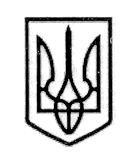 У К Р А Ї Н А СТОРОЖИНЕЦЬКА МІСЬКА РАДА ЧЕРНІВЕЦЬКОГО РАЙОНУ ЧЕРНІВЕЦЬКОЇ ОБЛАСТІВИКОНАВЧИЙ КОМІТЕТР І Ш Е Н Н Я «___» ____________  2023 року                                            №                                                                                                           Про припинення опіки над майномосіб з числа дітей-сиріт, ЯСІНСЬКОГО М.С., ЯСІНСЬКОЇ К.С., уродженців с. Давидівка, та ДІДИКА М.П., уродженця с. Ропча      Розглянувши подання Служби у справах дітей від 27.11.23 р. №426, матеріали щодо припинення опіки над майном осіб з числа дітей-сиріт, у зв'язку з досягненням ними повноліття, керуючись Цивільним кодексом України, статтею 34 Закону України «Про місцеве самоврядування в Україні», пунктом 60 Порядку провадження органами опіки та піклування діяльності, повʼязаної із захистом прав дитини, виконавчий комітет міської ради вирішив:1. Припинити опіку над майном осіб з числа дітей-сиріт, та звільнити від виконання обов'язків опікунів над майном:1.1. Гр. ЯСІНСЬКОГО Юрія Святославовича, від обов'язків опікуна над майном, що складається з 1/3 частини: житлового будинку та земельної ділянки (кад. номер 7324583000:01:007:0169), розташованих в с. Давидівка, співвласником якого є його брат, ЯСІНСЬКИЙ Михайло Святославович, 03.04.2002 р.н.;1.2. Гр. ЯСІНСЬКОГО Юрія Святославовича від обов'язків опікуна над майном, що складається з з 1/3 частини: житлового будинку та земельної ділянки (кад. номер 7324583000:01:007:0169), розташованих в с. Давидівка, співвласницею якого є його сестра, ЯСІНСЬКА Катерина Святославівна, 25.11.2004 р.н.;1.3. Гр. МАЛАШЕВСЬКУ Людмилу  Юріївну від обов'язків опікуна над майном, що складається з житлового будинку, розташованого в с. Ропча, вул. Миру, буд. 66 Чернівецького району Чернівецької області, власником якого є її підопічний,  ДІДИК Михайло  Петрович, 22.04.2005 р.н.          Продовження рішення виконавчого комітету № ______ від  «__»_______ 2023 року2. Контроль за виконанням рішення покласти на першого заступника міського голови Ігоря БЕЛЕНЧУКА.Секретар Сторожинецький міської ради                    Дмитро БОЙЧУКВиконавець:Начальник Служби у справах дітей				    	    		  Маріян НИКИФОРЮК              Погоджено:	Перший заступник міського голови                               Ігор БЕЛЕНЧУКНачальник юридичного відділу	                               Олексій КОЗЛОВНачальник відділу організаційної та кадрової роботи                                  Ольга ПАЛАДІЙНачальник відділу документообігу        та контролю	                                                                  		   Микола БАЛАНЮК